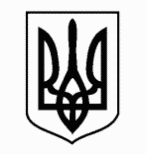 ЗАПОРІЗЬКА МІСЬКА РАДАДЕПАРТАМЕНТ ОСВІТИ І НАУКИЗАПОРІЗЬКА ГІМНАЗІЯ № 37   ЗАПОРІЗЬКОЇ МІСЬКОЇ РАДИ           вул. Кронштадська,17, м. Запоріжжя, 69001, тел.(0612) 32-60-02, факс 32-60-02, E-mail: shkola37zp@gmail.com, Код ЄДРПОУ 26316284НАКАЗ30.08.2021                                                                                                    №  93  рПро заходи щодо протидії булінгу  та попередження проявів булінгу в закладі освіти у 2021/2022 навчальному році	Згідно з Національною стратегією розбудови безпечного і здорового освітнього середовища у новій українській школі, схваленою Указом Президента України від 25.05.20220 №195/2020, керуючись законами України «Про охорону дитинства» (ст. 10), «Про запобігання та протидію домашньому насильству», «Про внесення змін до деяких законодавчих актів України щодо протидії булінгу (цькуванню)», «Про протидію торгівлі людьми», відповідно до Порядку взаємодії суб’єктів, що здійснюють заходи у сфері запобігання та протидії домашньому насильству і насильству за ознакою статі, затвердженого постановою Кабінету Міністрів України від 22.08.2018 №658, Порядком забезпечення соціального захисту дітей, які перебувають у складних життєвих обставинах, у тому числі дітей, які постраждали від жорстокого поводження, затвердженого постановою Кабінету Міністрів України від 01.06.2020 №585 «Про забезпечення соціального захисту дітей, які перебувають у складних життєвих обставинах», Порядком реагування на випадки булінгу (цькування), затвердженого наказом Міністерства освіти і науки України від 28.12.2019 № 1646 «Деякі питання реагування на випадки булінгу (цькування) та застосування заходів виховного впливу в закладах освіти», відповідно до листа МОН України від 29.01.2019 №1/11-881 «Рекомендації для закладів освіти, педагогічних працівників щодо застосування норм Закону України «Про внесення змін до деяких законодавчих актів України щодо протидії булінгу (цькуванню)», від 14.08.2020 № 1/9-436 «Про створення безпечного освітнього середовища в закладі освіти та попередження і протидії булінгу», листа Міністерства юстиції України від 29.01.2019 №1/11-881 «Щодо проведення Всеукраїнського тижня з протидії булінгу», наказу територіального відділу освіти Вознесенівського району департаменту освіти і науки Запорізької міської ради від 15.02.2021 №38р, наказу територіального відділу освіти Вознесенівського району департаменту освіти і науки Запорізької міської ради від 30.08.2021 № 154р інших нормативно-правових актів з питань охорони дитинства та з метою організації в закладі освіти ефективної роботи з упередження випадків вчинення булінгу в учнівському середовищі, профілактики жорстокого поводження серед неповнолітніх, створення безпечного освітнього середовищаН А К А З У Ю:1. Педагогічному колективу Запорізької гімназії № 37 Запорізької міської ради:забезпечувати неухильне виконання нормативних актів з питань охорони дитинства в закладі освіти, здійснювати освітній процес в закладі освіти із дотриманням права дитини на свободу, особисту недоторканність та захист гідності; забезпечувати дисципліну і порядок у закладі освіти на принципах, що ґрунтуються на взаємоповазі, справедливості й виключають приниження честі та гідності дитини; Постійно2. Практичному психологу та соціальному педагогу ВАСІНІЙ Людмилі Євгенівні2.1. розробити та затвердити план заходів, спрямованих на запобігання та протидію булінгу (цькуванню) в закладі освіти на 2021/2022 навчальних рік, забезпечити в межах повноважень його виконання; до 01.09.2021; постійно2.2. продовжувати інформувати територіальний відділ освіти Вознесенівського району департаменту освіти і науки Запорізької міської ради про виконання плану заходів, спрямованих на запобігання та протидію булінгу (цькуванню) в закладі освіти; щоквартально 2.3. ознайомити педагогічний колектив з порядком їхніх дій в разі виявлення фактів булінгу або загрози його вчинення (Порядком реагування на випадки булінгу (цькування), Порядком взаємодії суб’єктів, що здійснюють заходи у сфері запобігання та протидії домашньому насильству і насильству за ознакою статі, Порядком забезпечення соціального захисту дітей, які перебувають у складних життєвих обставинах, у тому числі дітей, які постраждали від жорстокого поводження тощо);до 01.09.20212.4. залучити класних керівників та вчителів-предметників для забезпечення впровадження системи правовиховної та роз’яснювальної роботи серед учнівської молоді щодо їхніх прав та обов'язків, механізмів захисту від будь-яких форм насильства, проявів дискримінації, булінгу;упродовж навчального року2.5. забезпечити проведення заходів, спрямованих на виховання у дітей та учнівської молоді поваги до гідності, прав, свобод та законних інтересів людини, законів та етичних норм, відповідальної поведінки, толерантності у суспільстві;упродовж навчального року2.6. забезпечити проведення роз’яснювальної роботи серед педагогічних працівників, батьківської громадськості щодо вимог чинного законодавства в частині збереження фізичного, духовного, психічного здоров’я та захисту прав дітей, недопущення жорстокого поводження з ними;упродовж навчального року2.7. забезпечити активну системну співпрацю з підрозділами ювенальної превенції Національної поліції України, службами у справах дітей, органами опіки і піклування, іншими органами та установами, які забезпечують охорону дитинства, здійснюють заходи щодо профілактики злочинності неповнолітніх, дитячої бездоглядності й безпритульності: проводити спільні зі спеціалістами профільних служб інформаційні заходи щодо недопущення усіх форм домашнього насильства та інших проявів жорстокого поводження з дитиною; експлуатації, включаючи сексуальне насильство; втягнення у злочинну діяльність; залучення до вживання алкоголю, наркотичних засобів і психотропних речовин; залучення до екстремістських релігійних психокультових угруповань та течій; примушування до проституції, жебрацтва, бродяжництва, втягнення до азартних ігор тощо;упродовж навчального року2.8. забезпечити невідкладне вжиття необхідних заходів щодо вчасного упередження негативних наслідків при виявленні фактів жорстокого поводження з дітьми або загрози їх вчинення відповідно до чинних нормативно-правових документів;2.9. активізувати роботу «телефонів довіри», «скриньок довіри», оновити в загальнодоступних місцях інформаційні стенди з переліком служб та організацій, які надають психологічні, юридичні, медичні консультації, практичні поради з будь-яких кризових  життєвих ситуацій, розмістити дану інформацію на сайті закладу освіти;вересень 20212.10. сприяти розвитку учнівського самоврядування, активізувати роботу комісій з дисципліни та порядку, шкільних служб порозуміння тощо;впродовж навчального року2.11. проводити моніторинг стану правопорушень серед неповнолітніх учнів закладу освіти (шляхом міжвідомчої співпраці);щоквартально2.12. здійснювати аналіз ефективності роботи працівників закладу освіти, психологічної служби закладу освіти щодо стану виконання заходів з питань охорони дитинства, реалізації завдань з профілактики правопорушень в учнівському середовищі;щоквартально, під час самооцінювання2.13. забезпечити обговорення результатів роботи закладу освіти з питань охорони дитинства, профілактики правопорушень на засіданнях педагогічної ради закладу освіти із залученням фахівців профільних служб.за потребою, але не рідше 1 разу на рік 3. Контроль за виконанням наказу залишаю за собою.
В.о.директора гімназії № 37                                             Олександра  Дубенко